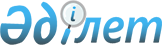 О присвоении наименований новым улицам в микрорайонах "Кең дала" и "Көктем" города УральскаРешение Уральского городского маслихата Западно-Казахстанской области от 2 июля 2008 года N 9-11 и постановление акимата города Уральска Западно-Казахстанской области от 24 апреля 2008 года N 1044. Зарегистрировано Управлением юстиции города Уральск Западно-Казахстанской области 15 июля 2008 года N 7-1-102

      В соответствии со статьями 6, 31 Закона Республики Казахстан "О местном государственном управлении в Республике Казахстан", статьей 13 Закона Республики Казахстан "Об административно-территориальном устройстве Республики Казахстан", рассмотрев обращения жителей микрорайонов и решение городской ономастической комиссии Уральский городской маслихат РЕШИЛ и акимат города Уральска ПОСТАНОВЛЯЕТ:



      1. Присвоить наименования новым улицам в микрорайонах "Кең дала" и "Көктем" города Уральска согласно приложению.



      2. Настоящие решение и постановление вводятся в действие со дня его первого официального опубликования.      Председатель 9-ой очередной       Аким города Уральска

      сессии Уральского городского

      маслихата      Секретарь Уральского

      городского маслихата

Приложение

к совместному решению

Уральского городского маслихата

от 2 июля 2008 года года N 9-11

и постановлению акимата города Уральска

от 24 апреля 2008 года N 1044

"О присвоении наименований новым

улицам в микрорайонах "Кең дала"

и "Көктем"города Уральска"      В микрорайоне "Кең дала":

      1) Баян сұлу көшесі;

      2) Қозы көрпеш көшесі;

      3) Асан қайғы көшесі;

      4) Жерұйық көшесі;

      5) Аяз би көшесі;

      6) Тұмар ханым көшесі.      В микрорайоне "Көктем":

      1) Баян сұлу көшесі;

      2) Қозы көрпеш көшесі;

      3) Аяз би көшесі.
					© 2012. РГП на ПХВ «Институт законодательства и правовой информации Республики Казахстан» Министерства юстиции Республики Казахстан
				